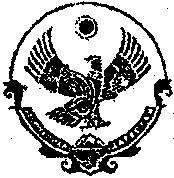 РЕСПУБЛИКА  ДАГЕСТАН Муниципальное казенное дошкольное образовательное учреждение «Ясли-сад «Солнышко»Должностная инструкция шеф-повара (заведующего производством) ДОУДолжностная инструкция шеф-повара (заведующего производством) ДОУ_____________________________________
фамилия имя отчество
Документ составлен с учетом нормативных правовых актов, действующих на 2022 год: - Профессиональные стандарты, утвержденные приказом Минтруда и Соцзащиты РФ.- Федеральный закон № 29-ФЗ от 02.01.2000 г. "О качестве и безопасности пищевых продуктов" в редакции от 13 июля 2020 года.- Трудовой кодекс РФ.- СП 2.4.3648-20 "Санитарно-эпидемиологические требования к организациям воспитания и обучения, отдыха и оздоровления детей и молодежи".- СанПиН 1.2.3685-21 "Гигиенические нормативы и требования к обеспечению безопасности и (или) безвредности для человека факторов среды обитания".- СанПиН 2.3/2.4.3590-20 "Санитарно-эпидемиологические требования к организации общественного питания населения".1. Общие положения1.1. На должность шеф-повара в ДОУ может быть принято лицо, которое соответствует требованиям профессионального стандарта «33.011 Повар», утвержденного Приказом Министерства труда и социальной защиты Российской Федерации от 8 сентября 2015 г. N610н.1.2. На должность шеф-повара в дошкольном общеобразовательном учреждении  назначается лицо, имеющее среднее профессиональное образование по программам подготовки квалифицированных рабочих (служащих) и дополнительным профессиональным программам по основному производству организации питания со стажем не менее одного года на четвертом квалификационном уровне в основном производстве организации питания.1.3. Особыми условиями допуска к работе являются:прохождение обязательных предварительных (при поступлении на работу) и периодических медицинских осмотров, а также внеочередных медицинских осмотров  в порядке, установленном законодательством Российской Федерации;наличие личной медицинской книжки с результатами медицинских обследований и лабораторных исследований, сведениями о прививках, перенесенных инфекционных заболеваниях, о прохождении профессиональной гигиенической подготовки и аттестации с допуском к работе;отсутствие ограничений на занятие трудовой деятельностью в сфере образования, воспитания, развития несовершеннолетних,  установленных статьей 351.1 Трудового кодекса Российской Федерации.1.4. Шеф-повар относится к категории руководителей. Принимается на работу и освобождается от должности заведующим ДОУ.1.5. Шеф-повар непосредственно подчиняется заведующему дошкольным образовательным учреждением.1.6. Шеф-повар в ДОУ должен знать:нормативные правовые акты Российской Федерации, регулирующие деятельность организаций питания;постановления, распоряжения, приказы, другие руководящие и нормативные документы вышестоящих органов, касающиеся организации питания детей в дошкольных образовательных учреждениях;технологии обучения на рабочих местах;требования трудовой дисциплины, охраны труда, санитарии и гигиены;методы планирования, организации, стимулирования и контроля деятельности сотрудников пищеблока;теорию межличностного и делового общения, переговоров, конфликтологию малой группы;методы управления, делопроизводства и подготовки отчетности;современные технологии приготовления блюд, напитков и кулинарных изделий разнообразного ассортимента;требования к безопасности пищевых продуктов, условиям их хранения;правила проведения инвентаризации;порядок и требования к составлению и оформлению меню питания воспитанников (с учетом возрастных групп);стандарты и технические условия на продовольственные товары, сырье и полуфабрикаты;виды технологического оборудования, принципы работы, технические характеристики и условия его эксплуатации;специализированные компьютерные программы и технологии;санитарно-эпидемиологические требования к организации общественного питания населения (далее – санитарно-эпидемиологические правила);гигиенические нормативы по устройству, содержанию и режиму работы организаций воспитания и обучения, отдыха и оздоровления детей и молодежи (далее – гигиенические нормативы);санитарно-эпидемиологические требования к организациям воспитания и обучения, отдыха и оздоровления детей и молодежи (далее – санитарные правила);нормы охраны труда, правила пожарной безопасности и требования антитеррористической защищенности.1.7. Шеф-повар ДОУ должен уметь:распределять работу и ставить задачи работникам пищеблока;обучать персонал на рабочих местах современным технологиям приготовления блюд, напитков и кулинарных изделий;контролировать текущую деятельность работников пищеблока и своевременно выявлять отклонения в их работе;предупреждать факты хищений и других случаев нарушения персоналом трудовой дисциплины;управлять конфликтными ситуациями, возникающими на пищеблоке;организовывать и производить входной, текущий и итоговый контроль работы подчиненных;применять методы контроля качества продукции и услуг, входного контроля сырья и материалов;анализировать результаты работы работников пищеблока за отчетный период и определять причины отклонений результатов работы от плана;разрабатывать меры по предупреждению невыполнения плана работ и контролировать их реализацию;использовать информационные технологии для ведения делопроизводства и выполнения регламентов организации работы пищеблока;согласовывать планы и процессы основного производства организации питания со службой обслуживания и другими структурными подразделениями;проводить собрания работников пищеблока;использовать информационные технологии, применяемые организациями питания, для ведения делопроизводства и выполнения регламентов организации работы пищеблока.1.8. Шеф-повар ДОУ должен пройти обучение и иметь навыки оказания первой помощи пострадавшим, знать требования антитеррористической защищенности, пути эвакуации, при угрозе совершения или совершении террористического акта, иной кризисной ситуации, выполнять нормы антикризисного плана действий в чрезвычайной ситуации, распоряжения заведующего и ответственных за пожарную безопасность, антитеррористическую защищенность.2. Должностные обязанностиВ рамках своих трудовых функций шеф-повар имеет следующие должностные обязанности:2.1. Осуществляет общее руководство производственно-хозяйственной деятельностью пищеблока (кухни) дошкольного образовательного учреждения с учетом санитарных правил и гигиенических нормативов.2.2. Проводит вводный и текущий инструктаж для работников пищеблока.2.3. Оценивает потребности в материальных и других ресурсах, необходимых для обеспечения бесперебойной работы пищеблока.2.4. Организовывает обучение персонала на рабочих местах и с отрывом от производства.2.5. Распределяет задания между работниками пищеблока в зависимости от их умений и компетенции, определяет их степени ответственности.2.6. Координирует работу пищеблока с деятельностью службы обслуживания и другими структурными подразделениями.2.7. Контролирует и обеспечивает своевременное, согласно режиму ДОУ, высококачественное приготовление продукции собственного производства требуемого ассортимента и качества для воспитанников.2.8. Проводит работу по совершенствованию организации производственного процесса, внедрению прогрессивной технологии, эффективному использованию оборудования, повышению профессионального мастерства работников пищеблока детского сада в целях повышения качества выпускаемой продукции.2.9. Составляет меню и обеспечивает разнообразие ассортимента блюд.2.10. Осуществляет постоянный контроль за технологией приготовления пищи, нормами закладки сырья и соблюдением работниками санитарных требований и правил личной гигиены в соответствии с санитарно-эпидемиологическими правилами.2.11. Реализует меры по предупреждению хищений и других случаев нарушения сотрудниками пищеблока столовой трудовой дисциплины, технологий приготовления блюд, нарушений графика выдачи готовой пищи.2.12. Оценивает  результаты работы пищеблока за отчетный период.2.13. Организует учет, составление и своевременное представление отчетности о производственной деятельности пищеблока (кухни) ДОУ, внедрение передовых приемов и методов труда.2.14. Соблюдает правила санитарии и личной гигиены на рабочем месте.2.15. Контролирует соблюдение работниками пищеблока правил и норм охраны труда, санитарных, санитарно-эпидемиологических правил, гигиенических нормативов и правил личной гигиены, производственной и трудовой дисциплины, правил внутреннего трудового распорядка дошкольного образовательного учреждения.2.16. Вносит предложения о поощрении отличившихся работников кухни в детском саду или наложении взысканий на нарушителей производственной и трудовой дисциплины.2.17. Соблюдает культуру и этику общения с воспитанниками и сотрудниками дошкольного образовательного учреждения, коллегами.2.18. Проходит предварительные (при поступлении на работу) и периодические медицинские осмотры, профессиональную гигиеническую подготовку и аттестацию (при приеме на работу и далее с периодичностью не реже 1 раза в 2 года), вакцинацию в соответствии с национальным календарем профилактических прививок и национальным календарем прививок по эпидемиологическим показаниям.2.19. Выполняет все требования настоящей должностной инструкции, правила по охране труда, пожарной безопасности  и антитеррористической защищенности в детском саду.3. Права сотрудникаШеф-повар пищеблока ДОУ имеет право:3.1. Вносить предложения по улучшению работы, связанной с предусмотренными данной должностной инструкцией обязанностями.3.2. Выдвигать требования администрации дошкольного образовательного учреждения по оказанию содействия в выполнении своих должностных обязанностей.3.3. Знакомиться с проектами, решениями соответствующих органов и организаций по вопросам деятельности и организации питания в дошкольных образовательных учреждениях, относящихся к его компетенции, вносить по ним соответствующие предложения.3.4. Принимать участие в управлении дошкольным образовательным учреждением в порядке, установленном Уставом учреждения.3.5. Защищать свою профессиональную честь и достоинство.3.6. Знакомиться с жалобами и иными документами, отражающими качество его работы, давать по ним пояснения.3.7. Давать воспитанникам указания, имеющие отношение к соблюдению дисциплины в дошкольном образовательном учреждении.4. ОтветственностьШеф-повар в ДОУ несет ответственность:4.1. За несоответствующее выполнение или невыполнение должностной инструкции в соответствии с Уставом, трудовым договором и действующим трудовым законодательством Российской Федерации.4.2. За нанесение материального ущерба в границах, определенных действующим трудовым и гражданским законодательством Российской Федерации, а также:за качество и соответствие готовых блюд меню-раскладке, утвержденному в дошкольном образовательном учреждении;за соблюдение технологии приготовления блюд и своевременную выдачу питания согласно графику выдачи с соблюдением нормы готовых блюд;за сохранность пищевых продуктов после выдачи их на кухне;за соблюдение режима питания в ДОУ.4.3. За применение, в том числе однократное, методов воспитания, которые связаны с физическим и (или) психическим насилием над личностью ребенка, шеф-повар может быть освобожден от занимаемой должности.4.4. За нарушение правил охраны труда, противопожарной и электробезопасности, санитарно-гигиенических правил и норм, заведующий производством пищеблока детского сада несет административную ответственность в порядке и случаях, установленных административным законодательством Российской Федерации.5. Взаимоотношения. Связи по должностиШеф-повар в детском саду:5.1. Выполняет свою работу в режиме ненормированного рабочего дня согласно утвержденному графику, составленному исходя из 40-часовой рабочей недели.5.2. Осуществляет деятельность, тесно контактируя с поваром, работниками пищеблока, постоянно обменивается информацией по вопросам, входящим в его компетенцию, с администрацией и педагогическими работниками ДОУ.5.3. Способствует созданию отношений сотрудничества и доброжелательности между работниками пищеблока и педагогическими работниками, а также благоприятного морально-психологического климата.5.4. Проходит инструктаж по охране труда и пожарной безопасности, электробезопасности; периодические медицинские обследования.5.5. Получает необходимую информацию от заведующего дошкольным образовательным учреждением.5.6. О несчастных случаях, аварийных ситуациях в работе систем энерго- и водоснабжения, канализации, при выявленных нарушениях санитарных правил, которые создают угрозу возникновения и распространения инфекционных заболеваний и массовых отравлений воспитанников, заведующий производством обязан срочно доложить заведующему ДОУ (при его отсутствии – иному должностному лицу).6. Порядок утверждения и изменения должностной инструкции6.1. Внесение изменений и дополнений в действующую должностную инструкцию производится в том же порядке, в котором принимается должностная инструкция.6.2. Должностная инструкция вступает в силу с момента ее утверждения и действует до замены ее новой должностной инструкцией.6.3.  Факт ознакомления сотрудника с настоящей должностной инструкцией подтверждается подписью в экземпляре должностной инструкции, хранящемся у работодателя, а также в журнале ознакомления с должностными инструкциями.С инструкцией ознакомлен:

__________ /_____________________
     подпись        Ф.И.О.

Один экземпляр получил на руки
и обязуюсь хранить на рабочем месте

«_____»___________2022 г.Согласовано На общем собрании Председатель ППОМуртузалиева А.Г___________________________________Утверждено Заведующяя МКДОУ «Ясли-сад «Солнышко» Бамматова А.Д.______________________________________2022г